关于四川文化艺术学院成人高等继续教育2022级学生毕业论文（设计）相关工作安排的通知 各2022级成教学生： 为了切实做好2022级学生的毕业论文（设计）工作，现将有关事项通知如下： 一、持续开展毕业论文（设计）相关规章制度学习（一）加强学习，切实开展师生学术道德和诚信教育。请各站点组织师生认真学习《学位论文作假行为处理办法》《高等学校预防与处理学术不端行为办法》《四川省教育厅关于严厉查处高等学校学位论文买卖、代写行为的通知》，通过多种方式开展学术诚信教育活动。（二）高度重视，严格进行毕业论文（设计）规范审核，严把毕业论文（设计）质量关。规范审核具体要求参考《四川文化艺术学院本科毕业论文（设计）要求通知》（附件1）。按照《四川省本科毕业论文（设计）抽检评议要素》（附件2）要求，主要从政治方向、选题意义、写作安排、逻辑构建、专业能力、学术规范等方面严把质量关，具体见（附件4）《关于2024届本科毕业生论文学术规范通知》。二、加强师生学术诚信教育 加强学术诚信教育，引导学生养成实事求是的科学精神和严谨认真的治学态度，恪守学术诚信，遵守学术准则，自觉抵制学位论文作假行为。认真组织学生及指导教师亲自签署《毕业论文（设计）诚信写作承诺书》，具体格式见（附件1），签署后按装订要求装订在学生的毕业论文（设计）中。三、认真开展毕业论文上传、论文答辩、成绩上报、资料存档工作（一）认真做好论文上传工作 请各2022级成教本科学生，在2024年4月10日前将毕业设计（论文）终稿上交至各站点，通过维普的查重报告，且重复率不高于25%，详见（附件1），方能参加答辩。专科学生在2024年4月10日前完成毕业论文（设计）终稿的上传。对设计类有单独图纸、软件的毕业论文（设计），正文上传以后，图纸、软件单独以附件形式上传。（二）认真开展毕业论文答辩工作 1、 为切实做好毕业生答辩工作，根据教育部和四川省教育厅要求，结合当前学校工作实际，2022级成人高等教育本科学生的毕业论文（设计）答辩相关工作采取线上方式进行，答辩时间是4月15日和16日 ，具体答辩要求另行通知。 2、 专科学生的毕业论文（设计）若评为优秀的，须参加毕业论文（设计）答辩，答辩工作安排另行通知。（三）认真做好毕业论文（设计）资料存档工作 1、电子资料存档请各站点认真填写2022级成教本科学生根据通知要求《毕业论文（设计）过程记录资料存档情况汇总表》（附件1），并将汇总表电子文档（excel版及签字盖章PDF版）以“站点代码-站点名称-年级-毕业论文（设计）过程记录资料存档情况汇总表”命名，于2024年5月6日前提交继续教育学院张老师，邮箱：4914893@qq.com。 2、 纸质资料存档请各站点将以下资料整理后于2024年5月20日前上报继续教育学院，资料样表见（附件3）。1）毕业论文（设计）指导委员会名单或文件；2）毕业论文（设计）题目汇总表；3）毕业论文（设计）指导教师基本情况表；4）报继续教育学院存档的论文汇总表；5）报继续教育学院存档的论文；（分站点、分专业，每个层次按照等级，即优、良、中、及格上报）邮寄地址：四川省绵阳市经开区机场东路83号四川文化艺术学院  张老师：19981106789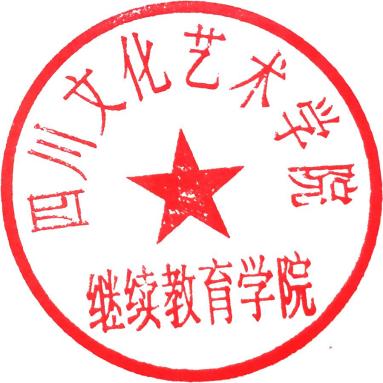                                     继续教育学院                                    2024年3月25日附件1：附件2：附件3：附件4：